VYHLAŠUJEME PRO DĚTI VÁNOČNÍ SOUTĚŽO NEJHEZČÍ VÁNOČNÍ OZDOBU NA STROMEČEK.Vyrobte vlastníma rukama SNĚHOVOU VLOČKU.Použít můžete libovolný materiál: dřevo, papír, látku, vatu, peří, vlnu, slámu…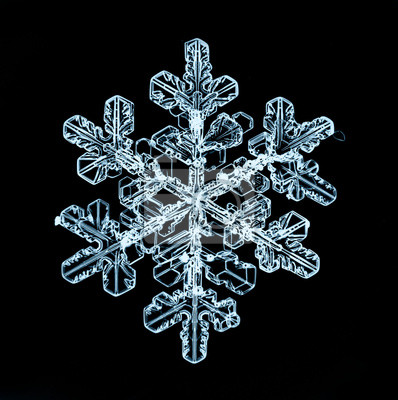 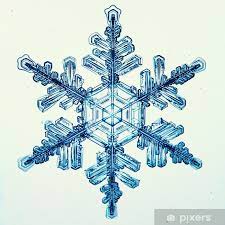 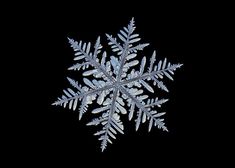 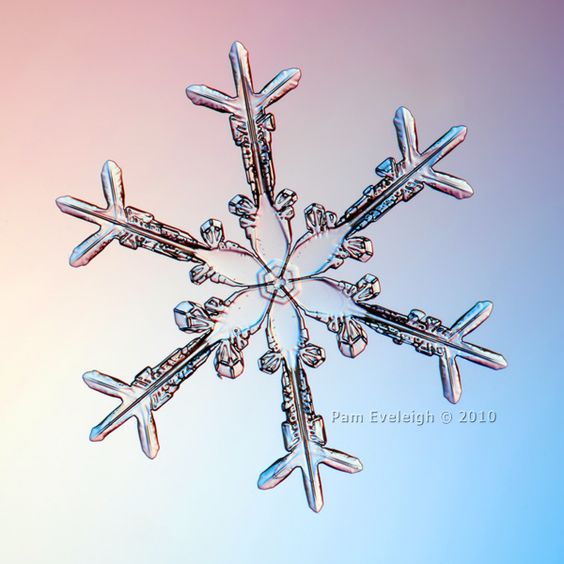 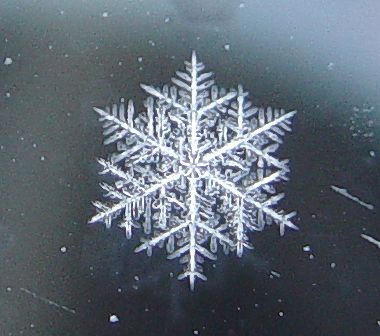 Přineste vločku do školy, kde ozdobí školní stromeček.Vločka musí mít poutko k zavěšení. Připište na papírek své jméno a třídu, aby se ozdoba mohla zúčastnit soutěžního hodnocení.Odevzdejte ve sborovně paní učitelce Týleové do pondělí 5. prosince 2022.